MEDDELANDE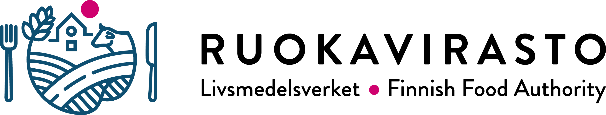 Ekologiskt producerade uppsamlingsprodukterLivsmedelsverkets anteckningarAnmälan om uppköp av uppsamlingsprodukter skall göras till Livsmedelsverket senast två veckor före verksamheten inleds. Adress: kirjaamo@ruokavirasto.fi eller PL 200 00027 LivsmedelsverketUPPGIFTER OM AKTÖRENPRODUKTER SOM AKTÖREN AVSER ATT KÖPAUNDERSKRIFTERDatumDnroAktörens namnAktörens namnUtdelningsadressPostnummer och -ortTelefonnummer e-mail adressKommuner där verksamheten bedrivsAktörens kontaktperson (om annan än aktören)1Växter och växtdelar samt område där uppsamlingen sker Under hur lång tid pågår verksamheten? 1Uppköpsställets adress och tidpunkt för verksamhetenUppköpsställets adress och tidpunkt för verksamheten2Växter och växtdelar samt område där uppsamlingen skerUnder hur lång tid pågår verksamheten? 2Uppköpsställets adress och tidpunkt för verksamheten Uppköpsställets adress och tidpunkt för verksamheten 3Växter och växtdelar samt område där uppsamlingen sker Under hur lång tid pågår verksamheten? 3Uppköpsställets adress och tidpunkt för verksamheten Uppköpsställets adress och tidpunkt för verksamheten 4Växter och växtdelar samt område där uppsamlingen sker Under hur lång tid pågår verksamheten? 4Uppköpsställets adress och tidpunkt för verksamheten Uppköpsställets adress och tidpunkt för verksamheten 5Växter och växtdelar samt område där uppsamlingen sker Under hur lång tid pågår verksamheten? 5Uppköpsställets adress och tidpunkt för verksamheten Uppköpsställets adress och tidpunkt för verksamheten 6Växter och växtdelar samt område där uppsamlingen sker Under hur lång tid pågår verksamheten? 6Uppköpsställets adress och tidpunkt för verksamheten Uppköpsställets adress och tidpunkt för verksamheten 7Växter och växtdelar samt område där uppsamlingen sker Under hur lång tid pågår verksamheten? 7Uppköpsställets adress och tidpunkt för verksamheten Uppköpsställets adress och tidpunkt för verksamheten TilläggsuppgifterTilläggsuppgifterOrt och tidUnderskrift och namnförtydligande